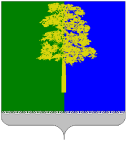 МУНИЦИПАЛЬНОЕ ОБРАЗОВАНИЕ КОНДИНСКИЙ РАЙОН(ХАНТЫ-МАНСИЙСКИЙ АВТОНОМНЫЙ ОКРУГ – ЮГРА)ЗАКЛЮЧЕНИЕ О РЕЗУЛЬТАТАХ ПУБЛИЧНЫХ СЛУШАНИЙпо проекту решения Думы Кондинского района «О внесении изменений в Устав Кондинского района»18 августа 2020 года                                                              пгт.МеждуреченскийПубличные слушания состоялись 18 августа 2020 года в 18 часов 00 минут по адресу: пгт. Междуреченский, улица Титова, дом 26, кабинет № 219 (зал заседаний) с участием жителей Кондинского района.Публичные слушания проводились в соответствии со статьей 28 Федерального закона от 06 октября 2003 года № 131-ФЗ «Об общих принципах организации местного самоуправления в Российской Федерации», статьей 12 Устава Кондинского района, решением Думы Кондинского района от 27 марта 2017 года № 239 «Об утверждении Порядка организации и проведения публичных слушаний в муниципальном образовании Кондинский район», на основании решения Думы Кондинского района от 30 июля 2020 года   № 668 «О назначении публичных слушаний по проекту решения Думы Кондинского района «О внесении изменений в Устав Кондинского района».Присутствующие из состава организационного комитета, уполномоченного на проведение публичных слушаний:Присутствовало участников публичных слушаний: 65 человек.Тема публичных слушаний - рассмотрение проекта решения Думы Кондинского района «О внесении изменений в Устав Кондинского района».В организационный комитет поступило 1 письменное предложение, которое было озвучено на слушаниях.  В результате обсуждения проекта решения Думы Кондинского района «О внесении изменений в Устав Кондинского района» на публичных слушаниях принято решение:Одобрить проект решения Думы Кондинского района «О внесении изменений в Устав Кондинского района», являющийся приложением к постановлению  главы Кондинского района 04 февраля 2019 года № 4-п «О назначении публичных слушаний по проекту решения Думы Кондинского района «О внесении изменения в Устав Кондинского района» и рекомендовать рассмотреть на заседании Думы Кондинского района.Проект решения Думы Кондинского района «О внесении изменений в Устав Кондинского района» рекомендовать к утверждению с учетом поступившего предложения.Направить настоящее заключение и протокол публичных слушаний в Думу Кондинского района.Информацию о результатах публичных слушаний по проекту решения Думы Кондинского района  «О внесении изменений в Устав Кондинского района» обнародовать в соответствии с решением Думы Кондинского района от 27.02.2017 № 215 «Об утверждении Порядка опубликования (обнародования) муниципальных правовых актов и другой официальной информации органов местного самоуправления муниципального образования Кондинский район».А.А. ЯковлевА.В. КривоноговТ.С. СусловаЧлены Комитета: М.В. КолмачевскаяВ.С. Москов- заместитель главы Кондинского района, председатель Комитета- заместитель главы Кондинского района, заместитель председателя Комитета- начальник юридическо-правового управления администрации Кондинского района, секретарь Комитета- начальник управления кадровой политики- начальник отдела по вопросам местного самоуправления управления внутренней политики администрации Кондинского района;Заместитель главы Кондинского района, председатель КомитетаА.А. Яковлев Заместитель главы Кондинского района, заместитель председателя КомитетаА.В. Кривоногов Начальник юридическо-правового управления администрации Кондинского района, секретарь КомитетаТ.С. Суслова Члены Комитета: Начальник управления кадровой политики администрации Кондинского районаМ.В. Колмачевская Начальник отдела по вопросам местного самоуправления управления внутренней политики администрации Кондинского районаВ.С. Москов 